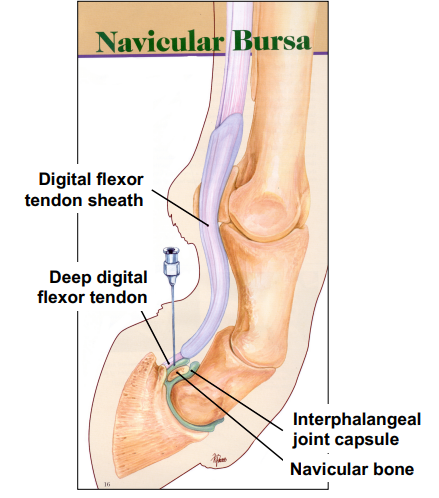 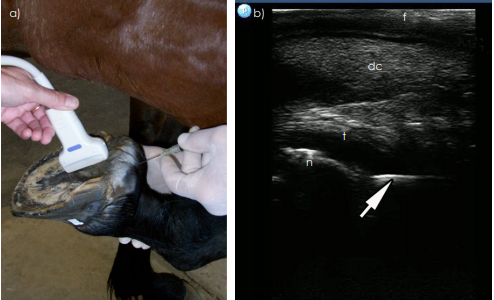 Centesis of the navicular bursa can be accurately determined ultrasonographically after needle placement using a 7.5 MHz linear probe placed on the frog in a sagittal orientation. (b) Using ultrasonography, proper placement of needle (arrow) is observed when the tip of the needle (arrow) contacts the flexor surface of the navicular bone (n). t = deep digital flexor tendon (which is partly hypoechoic); dc = digital cushion; f = frog.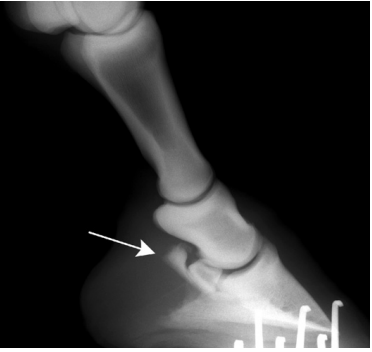 Another method of determining success of the procedure is to examine the foot radiographically (lateromedial view) immediately after injecting the bursa. Provided that 0.5– 1.0 ml of radiopaque contrast medium was added to the local anaesthetic solution. Radiographic identification of contrast medium within the bursa is evidence of a successful bursal injection.